О проведении обследования территории хутора Любимов Екатериновского сельского поселения Щербиновского района на предмет наличия поступления воды по локальной системе водоснабжения хутора Любимов из скважинВ соответствии с Федеральным законом от 6 октября 2003 г. № 131-ФЗ «Об общих принципах организации местного самоуправления в Российской Федерации», Законом Краснодарского края от 8 августа 2016 г. № 3459-КЗ «О закреплении за сельскими поселениями Краснодарского края отдельных вопросов местного значения городских поселений» п о с т а н о в л я ю:1. Провести обследование территории хутора Любимов Екатериновского сельского поселения Щербиновского района на предмет наличия поступления воды по локальной системе водоснабжения хутора Любимов из скважин в период с 8 августа 2022 г. по 12 августа 2022 г.2. Образовать рабочую группу по обследованию территории хутора Любимов Екатериновского сельского поселения Щербиновского района на предмет наличия поступления воды по локальной системе водоснабжения хутора Любимов из скважин (прилагается).3. Контроль за выполнением настоящего постановления оставляю за собой.4. Постановление вступает в силу со дня его подписания.Глава Екатериновского сельского поселения Щербиновского района                                                 Л.И. НестеренкоПриложение УТВЕРЖДЕНпостановлением администрацииЕкатериновского сельского поселенияЩербиновского районаот _____________ № ____СОСТАВрабочей группы по обследованию территории хутора Любимов Екатериновского сельского поселения Щербиновского районана предмет наличия поступления воды по локальной системе водоснабжения хутора Любимов из скважинГлава Екатериновского сельского поселения Щербиновского района                                                 Л.И. Нестеренко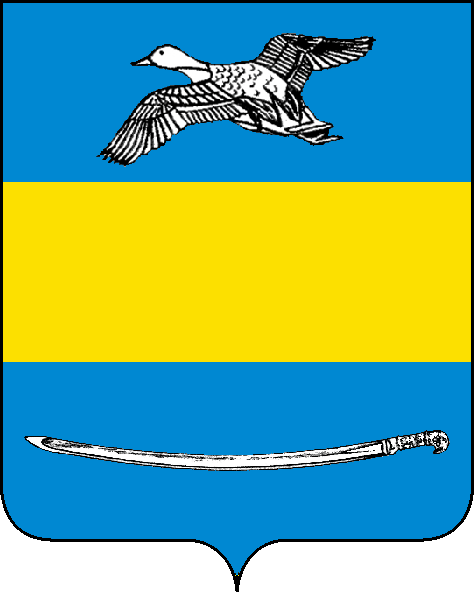 АДМИНИСТРАЦИЯ ЕКАТЕРИНОВСКОГО СЕЛЬСКОГО ПОСЕЛЕНИЯЩЕРБИНОВСКОГО РАЙОНАПОСТАНОВЛЕНИЕАДМИНИСТРАЦИЯ ЕКАТЕРИНОВСКОГО СЕЛЬСКОГО ПОСЕЛЕНИЯЩЕРБИНОВСКОГО РАЙОНАПОСТАНОВЛЕНИЕ                    от_____________           №___________село Екатериновкасело ЕкатериновкаНестеренкоЛилия Ивановна-глава Екатериновского сельского поселения Щербиновского района; БелаяГалина Николаевнаначальник отдела по общим и правовым вопросам администрации Екатериновского сельского поселения Щербиновского района;ФедороваИрина Викторовна-ведущий специалист финансового отдела администрации Екатериновского сельского поселения Щербиновского района;БасанцеваНаталья Николаевна-эксперт финансового отдела администрации Екатериновского сельского поселения Щербиновского района;Дьяконенко Марина Алексеевна-эксперт отдела по общим и правовым вопросам администрации Екатериновского сельского поселения Щербиновского района;Желтушко Светлана Викторовна-эксперт отдела по общим и правовым вопросам администрации Екатериновского сельского поселения Щербиновского района;КурепинЕвгений Викторович-главный специалист муниципального казенного учреждения «Служба строительного заказчика» муниципального образования Щербиновский район (по согласованию).